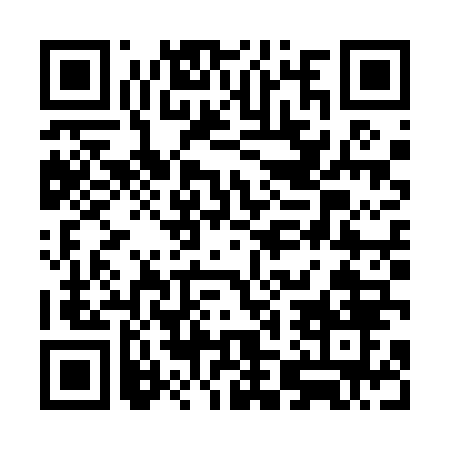 Ramadan times for Sablayan, PhilippinesMon 11 Mar 2024 - Wed 10 Apr 2024High Latitude Method: NonePrayer Calculation Method: Muslim World LeagueAsar Calculation Method: ShafiPrayer times provided by https://www.salahtimes.comDateDayFajrSuhurSunriseDhuhrAsrIftarMaghribIsha11Mon4:564:566:0612:063:276:076:077:1312Tue4:554:556:0612:063:266:076:077:1313Wed4:554:556:0512:063:266:076:077:1314Thu4:544:546:0512:063:256:076:077:1315Fri4:534:536:0412:053:256:076:077:1316Sat4:534:536:0312:053:246:076:077:1317Sun4:524:526:0312:053:246:076:077:1318Mon4:514:516:0212:043:236:076:077:1419Tue4:514:516:0112:043:236:076:077:1420Wed4:504:506:0112:043:226:076:077:1421Thu4:494:496:0012:043:226:076:077:1422Fri4:494:495:5912:033:216:076:077:1423Sat4:484:485:5912:033:216:086:087:1424Sun4:474:475:5812:033:206:086:087:1425Mon4:474:475:5712:023:206:086:087:1426Tue4:464:465:5712:023:196:086:087:1427Wed4:454:455:5612:023:196:086:087:1428Thu4:454:455:5512:013:186:086:087:1429Fri4:444:445:5512:013:176:086:087:1530Sat4:434:435:5412:013:176:086:087:1531Sun4:424:425:5312:013:166:086:087:151Mon4:424:425:5312:003:156:086:087:152Tue4:414:415:5212:003:156:086:087:153Wed4:404:405:5112:003:146:086:087:154Thu4:404:405:5111:593:136:086:087:155Fri4:394:395:5011:593:136:086:087:156Sat4:384:385:4911:593:126:086:087:167Sun4:374:375:4911:593:116:086:087:168Mon4:374:375:4811:583:116:096:097:169Tue4:364:365:4811:583:106:096:097:1610Wed4:354:355:4711:583:096:096:097:16